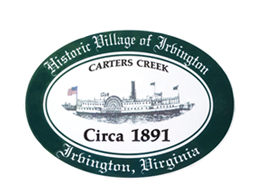 THE TOWN OF IRVINGTON PLANNING COMMISSION REGULAR CALLED MEETING Irvington Town Office, 4203 Irvington Rd.,  IRVINGTON, VATUESDAY, March 7, 2023; 6:30PM  Preliminary AgendaCall to Order – T. ChapmanRoll Call and Determination of Quorum – T. ChapmanApprove Minutes 	2/7/2023 Minutes approval – T.  ChapmanReport From Chair- T. ChapmanPublic CommentReport from Zoning Administrator – Justin NelsonOld BusinessGeier STR CUP action- j. NelsonAmendment Recommendations for CUP requirement- J. NelsonComprehensive Plan Update Process – T. ChapmanCapital Improvement Plan – T. ChapmanSign Ordinance Amendment Status - D. Clarke/J. TaylorNew BusinessGeneral Discussion of Enforcement – A. PollardNext meeting 	March 9, 2023, Joint TC/PC Public Hearing at Irvington Baptist Church	April 4, PC Regularly Scheduled Meeting at Irvington Town Hall, 6:30 p.m.Adjourn